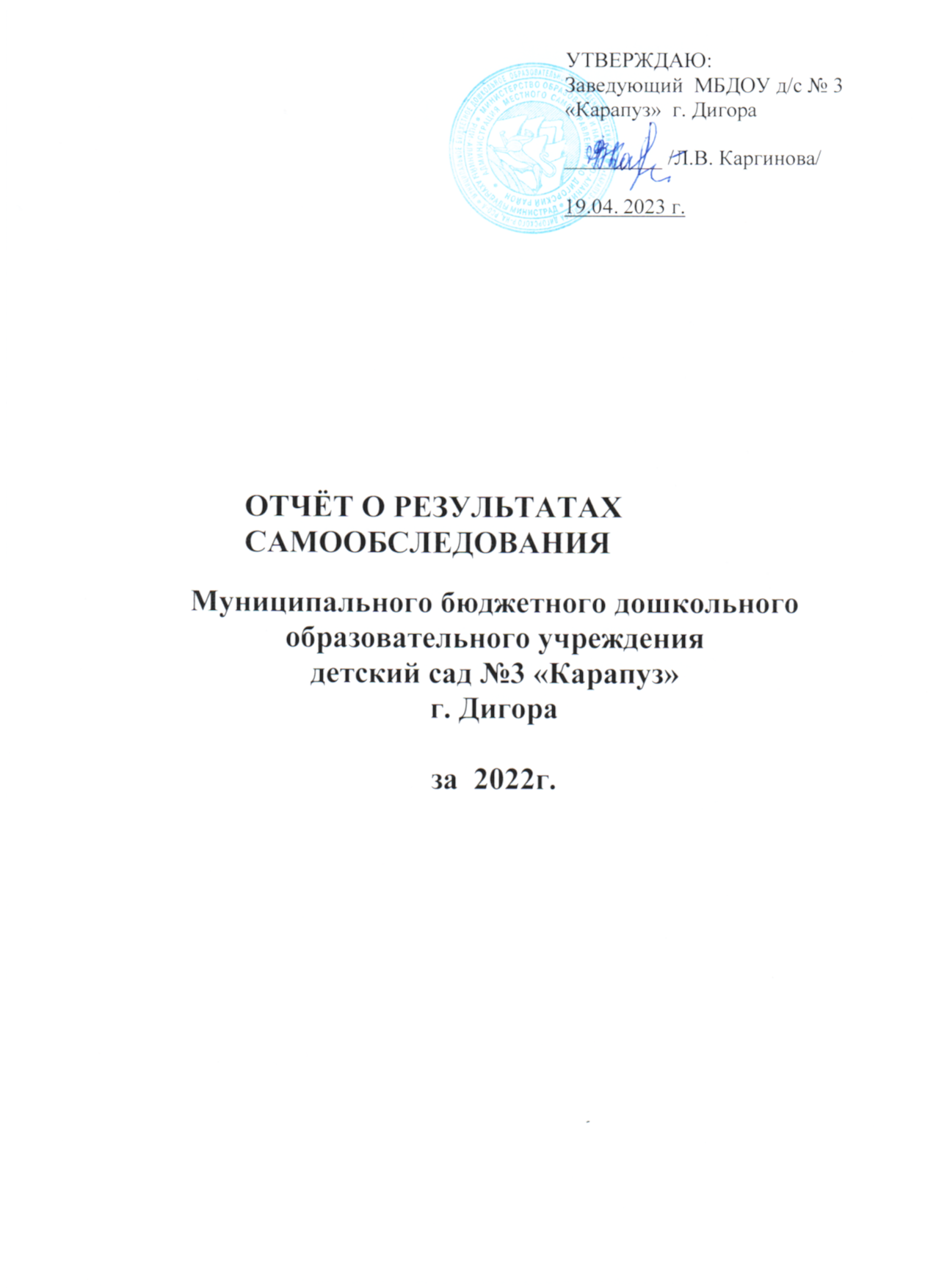 ОБЩИЕ СВЕДЕНИЯ ОБ ОБРАЗОВАТЕЛЬНОЙ ОРГАНИЗАЦИИНаименование образовательной организации:Муниципальное бюджетное дошкольное образовательное учреждение детский сад №3 «Карапуз» г. Дигора  (МБДОУ д/с №3 «Карапуз»)Руководитель – Каргинова Люба ВладимировнаАдрес	организации:363410,РСО-Алания Дигорский район, г.Дигора ул. Калицова д. 79 «А»	Телефон:8(86733) 90-2-79Адрес электронной:super.karap@yandexУчредитель: Управление образования АМС МО Дигорский район  Дата создания: декабрь 1964   года.Лицензия: от 25.04.2013г №000625 серия 15 Рег.№1947Муниципальное бюджетное дошкольное образовательное учреждение детский сад №3 находится в приспособленном  здании, построенному по типовому проекту. Проектная наполняемость на 115 мест. В непосредственной близости с ДОУ расположены Муниципальное бюджетное общеобразовательное учреждение средняя общеобразовательная школа № 3.В детском саду функционируют музыкальный и физкультурный залы, медицинский, методический  кабинеты, а также кабинет психолога  и кабинет для воспитателя по осетинскому языку.  Цель деятельности ДОУ – осуществление образовательной деятельности по реализации образовательных программ  дошкольного образования.Предметом деятельности ДОУ является формирование общей культуры, развитие физических, интеллектуальных, нравственных, эстетических и личностных качеств, формирование предпосылок учебной деятельности, сохранение и укрепление здоровья воспитанников.Режим работы ДОУ: Дошкольное учреждение работает в режиме пятидневной рабочей недели: понедельник -пятница – рабочие дни с 08.00 до 18.00; Длительность пребывания детей в группах – 10часов.Суббота, воскресенье, праздничные дни – выходные.Аналитическая часть1 ОЦЕНКА ОБРАЗОВАТЕЛЬНОЙ ДЕЯТЕЛЬНОСТИ  Муниципальное бюджетное дошкольное образовательное учреждение детский сад №3 осуществляет свою деятельность в соответствии с Законом «Об образовании в Российской Федерации» от 29 декабря 2012 г. № 273-ФЗ, а также следующими нормативно-правовыми документами:«Внесение изменений в федеральный государственный образовательный стандарт дошкольного образования» (приказ Минпросвещения России № 31 от 21.01.2019); «Санитарно-эпидемиологические требования к	организациям воспитания и обучения, отдыха и оздоровления детей и молодежи» СП 2.4.3648-20;«Гигиенические нормативы и требования к обеспечению безопасности и (или) безвредности для человека факторов среды обитания» СанПиН 1.2.3685-21;Федеральным государственным образовательным стандартом дошкольного образования (приказ МОиНауки РФ № 1155 от 17.10.2013г.);Федеральным законом «Об основных гарантиях прав ребёнка Российской Федерации» от 24.07.1998г. № 124-ФЗ;Конвенцией ООН о правах ребёнка, 1989 г.;Концепцией дошкольного воспитания 16.06.1989 г. № 7/1; Профессиональным стандартом «Педагог»;Уставом дошкольного образовательного учреждения. Структура и количество групп.Детский сад посещают 102 обучающихся.В детском саду функционируют 6 групп, из них:          младшая №1 (с 2 до 3лет); младшая №2 (с 2 до  3лет);  2младшая (с 3 до 4 лет);  средняя (с 4 до 5 лет);  старшая (с 5 до 6 лет); подготовительная (с 6 до 7 лет).     Образовательный процесс осуществляется на русском  и дигорском языках.  Образовательная деятельность в МБДОУ ведется на основании утвержденной основной образовательной программы дошкольного образования, разработанной в соответствии с федеральным государственным образовательным стандартом дошкольного образования, с учетом примерной основной образовательной программы дошкольного образования «Радуга» (С.Г. Якобсон, Т.И. Гризик, Т.Н. Доронова и др.; науч.рук. Е.В. Соловьева)В Программе отражено содержание образования детей раннего и дошкольного возрастов	(от	2	месяцев	до 8 лет),	направленное на развитие физических, интеллектуальных и личностных качеств ребенка, формирование предпосылок учебной деятельности,     обеспечивающих позитивную социализацию детей,	сохранение и укрепление их здоровья.Программа реализует принципы полноценного проживания ребенком дошкольного периода детства индивидуализации образовательного процесса, поддержки детской инициативы в различных видах деятельности.Воспитательно-образовательный процесс осуществляется в ДОУ в соответствии с требованиями санитарно-эпидемиологических правил и нормативов. Учебный план и режим дня составлены с учетом нормативно-правовых требований в соответствии с возрастом детей, содержание выстроено в соответствии с ФГОС, современными дидактическими требованиями с учетом предельно допустимых норм образовательной деятельности в течение дня и недели.Деятельность групп организуется в соответствии с календарно-тематическим планированием. Педагоги осуществляют работу на основании календарного плана воспитательно-образовательной работы.Воспитательная работаС 01 .09.2021 МБДОУ реализует рабочую программу воспитания и календарный план воспитательной работы, которые являются частью основной образовательной программы дошкольного образования.Воспитательная работа строилась с учетом индивидуальных особенностей детей, с использованием разнообразных форм и методов, в тесной взаимосвязи педагогов и родителей. Были проведены осенние и зимние праздники, спортивные мероприятия на открытом воздухе, музыкальные развлечения, выставки, конкурсы.Развивающая предметно-пространственная среда способствует развитию ребенка с учетом его возрастных и индивидуальных особенностей.Чтобы не допустить распространения коронавирусной инфекции, администрация МБДОУ в 2022 году продолжила соблюдать ограничительные и профилактические меры в соответствии с СП 3.1/2.4.3598-20:• ежедневный усиленный фильтр обучающихся и работников — термометрию с помощью бесконтактных термометров и опрос на наличие признаков инфекционных заболеваний. Лица с признаками инфекционных заболеваний изолируются;• еженедельную генеральную уборку с применением дезинфицирующих средств, разведенных в концентрациях по вирусному режиму;• ежедневную влажную уборку с обработкой всех контактных поверхностей, игрушек и оборудования дезинфицирующими средствами;• дезинфекцию посуды, столовых приборов после каждого использования;• использование бактерицидных установок в групповых комнатах;• частое проветривание групповых комнат в отсутствие обучающихся;• проведение всех занятий в помещениях групповой ячейки или на открытом воздухе отдельно от других групп.Таким образом, в ДОУ созданы условия для реализации воспитательно-образовательного процесса. Образовательная деятельность осуществляется в соответствии с реализуемой в детском саду основной образовательной программой ДОУ с учетом примерной основной образовательной программой дошкольного образования «Радуга» (С.Г. Якобсон, Т.И. Гризик, Т.Н. Доронова и др.; науч.рук. Е.В. Соловьева).В 2022г в целях реализации годовой задачи «Формирование патриотических чувств у дошкольников через воспитание любви к родному краю, знакомство с культурой, традициями и обычаями осетинского народа» в детском саду проводилась работа разнопланового характера в следующих направлениях: работа с педагогами, с детьми, с родителями, с социумом.Деятельность по патриотическому воспитанию носит системный характер и направлен на формирование:- патриотизма и духовно-нравственных ценностей;-эмоционально-ценностного отношения к истории, культуре и традициям малой Родины и России;- основ гражданственности, патриотических чувств и уважения к прошлому, настоящему и будущему на основе изучения традиций, художественной литературы, культурного наследия большой и малой  Родины.В группах детского сада прошли:-познавательные беседы на темы: «Хотим быть сильными, смелыми», «Они защищали  нашу Родину», «Наши защитники», «Защитники Отечества»,  рассматривание иллюстраций по теме, чтение художественной литературе;- просмотры мультимедийных презентаций, подготовленных воспитанниками подготовительной группы: «Разведчики», «Военная пехота», которые обогатили знания детей о Российской армии, о родах войск, активизировали словарный запас,-подвижные игры и упражнения: «Разведчик и пограничник», «Чей отряд быстрей построится», «Самолеты», «Мы солдаты», «Самый меткий»- консультация для родителей «Ознакомление старших дошкольников с военными профессиями».Родители оказали помощь в сборе фотоматериалов;- прослушивание музыкальных произведений и песен о Великой Отечественной войне.В рамках физического развития проводятся образовательные мероприятия: «Русские богатыри», «Кубок Победы»- согласно календарному плану воспитательной работы детского сада. В 2022году в рамках патриотического воспитания осуществлялась работа по формированию представлений о государственной символике РФ: изучение государственных символов: герба, флага и гимна РФ. Деятельность была направлена на формирование у дошкольников ответственного отношения к государственным символам страны. Коллективом детского сада был оформлен тематический уголок в холе детского сада «Государственные символы России» с соблюдением всех правил размещения государственных символов России среди других флагов и гербов. В рамках работы по формированию представлений о государственной символике  у детей были запланированы следующие мероприятия: - тематическая ООД по изучению государственных символов в возрастных группах, беседы, музыкально- спортивный праздник в День Российского флага.Воспитательная работа в 2022году осуществлялась в соответствии с рабочей программой воспитания и календарным планом воспитательной работы.Обучающиеся подготовительной группы показали хорошие показатели готовности к школьному обучениюВывод : все нормативные локальные акты в части содержания, организации образовательного  процесса в детском саду имеются в наличии.Все возрастные группы укомплектованы полностью. Имеются  свободные места. Образовательная деятельность в детском саду в течение отчетного периода осуществлялась в соответствии с требованиями действующего законодательства.2. ОЦЕНКА СИСТЕМЫ  УПРАВЛЕНИЯ ОРГАНИЗАЦИИУправление МБДОУ осуществляется в соответствии с законом РФ «Об образовании в Российской Федерации», строится на принципах единоначалия и самоуправления и устава МБДОУУправление МБДОУ осуществляется также на основании локальных документов, утвержденных в установленном порядке:• Коллективного договора;• Договора между МБДОУ д/с №3 и родителями;• Трудовых договоров между администрацией и работниками; • Штатного расписания;• Правил внутреннего трудового распорядка ДОУ; • Локальных актов.           Органы	самоуправления: Общее собрание	 работников,	Педагогический	совет, Родительский комитет.Органы управления образовательной организацииМБДОУ д/с №3 «Карапуз»       По итогам 2022 года система управления МБДОУ оценивается как эффективная, позволяющая учесть мнение работников и всех участников образовательных отношений.3. ОЦЕНКА СОДЕРЖАНИЯ И КАЧЕСТВА ПОДГОТОВКИ ОБУЧАЮЩИХСЯСодержание образовательных программ детского сада соответствует основным положениям возрастной психологии и дошкольной педагогики. Программы выстроены с учетом принципа интеграции образовательных областей в соответствии с возрастными возможностями и особенностями воспитанников, спецификой и возможностями образовательных областей. Образовательная программа детского сада основана на комплексно – тематическом принципе построения образовательного процесса. Предусматривает решение программных образовательных задач в совместной деятельности взрослого и детей и самостоятельной деятельности детей не только в рамках основной образовательной деятельности, но и при проведении режимных моментов в соответствии со спецификой дошкольного образования.В 2022 году в МБДОУ д/с №3 велась работа по 5 образовательным  областям: • Физическое развитие• Познавательное развитие• Художественно-эстетическое развитие• Социально – коммуникативное развитие • Речевое развитиеСодержание образования реализуется через:-	организованную образовательную деятельность, осуществляемую в процессе организации различных видов детской деятельности (игровой, коммуникативной, трудовой, познавательно-исследовательской, продуктивной, музыкально-художественной, восприятия художественной литературы и фольклора);- образовательную деятельность, осуществляемую в ходе режимных моментов;- самостоятельную деятельность детей;- взаимодействие с семьями детей по реализации образовательной программы ДОУ. Уровень развития детей анализируется по итогам педагогической диагностики. Формы проведения диагностики:- диагностические занятия (по каждому разделу программы)- диагностические беседы;- наблюдения, итоговые занятияРазработаны диагностические карты освоения основной образовательной программы дошкольного образования детского сада в каждой возрастной группе. Карты включают анализ уровня развития воспитанников в рамках целевых ориентиров дошкольного образования и качества освоения образовательных областей.Результаты педагогического анализа показывают преобладание детей с высоким и средним уровнями развития при прогрессирующей динамике на конец учебного года, что говорит о результативности образовательной деятельности в детском саду.4.Оценка организации  воспитательно- образовательного процессаАнализируя результативность работы педагогического коллектива нельзя не обратить внимание на успешность и социальный опыт обучающихся  МБДОУ. В 2022 году дошкольники принимали участие в семинарах, конкурсах и мероприятиях различного уровня:На республиканском уровни: Региональный семинар-практикум «Устойчивое повышение качества дошкольного образования с использованием инструментария МКДО на основе образовательной платформы «Вдохновение».А также приняли участие как на муниципальном и республиканском уровнях в конкурсе «Иры фидан»    На муниципальном уровне: «Иры фидан», «Веселые нотки», «Драматизация и инсценировка  художественных произведеий».Для того, чтобы проанализировать успешность работы всего коллектива в целом, одним из результатов которого является освоение обучающимися основной образовательной программы, необходимо изучить данные проводимого мониторинга с детьми. Мониторинг проводится в конце учебного года, как требует программа  воспитания «Радуга».Достигли результатов в познавательном и речевом развитии.Причины:—  в процессе речевого развития было уделено особое внимание коммуникативному общению обучающихся, развитию связной речи;— в познавательном развитии были применены современные образовательные технологии, обогащена развивающая предметно-пространственная среда  уделено внимание познавательно-исследовательской деятельности.Проанализировав данные по выполнению программы, следует отметить, что есть направления работы, над которыми необходимо вести более углубленную работу: по художественно-эстетическому развитию – работа по реализации творческой деятельности; по речевому развитию – работа со звуковой культурой речи.Таким образом, усвоение программы составляет 96 %, что позволяет сделать вывод о качественном предоставлении и образовательных	услуг по реализации основной образовательной программы дошкольного образования.Положительную тенденцию в сохранении высокого уровня освоения детьми образовательной	программы	можно отнести к систематической и слаженной целенаправленной работе коллектива педагогов детского сада. Реализация каждой образовательной области предполагает решение специфических задач во всех видах детской  деятельности, имеющих место в режиме дня детского сада:- режимные моменты;-игровая деятельность;-традиционные и интегрированные занятия;- индивидуальная и подгрупповая работа;-самостоятельная деятельность.Воспитательная работа в 2022году осуществлялась в соответствии с рабочей программой воспитания и календарным планом воспитательной работы.Обучающиеся подготовительной группы показали хорошие показатели готовности к школьному обучениюВзаимодействие с семьей:В 2022	учебном году были	проведены следующие эффективные формывзаимодействия с семьями обучающихся.В МБДОУсоздана система взаимодействия с семьей на принципах партнерства.В условиях пандемии, в целях профилактики распространения COVID – 19 в работе с родителями был отработан новый механизм обратной связи взаимодействия через интернет-ресурсы. Педагоги оформляли памятки, буклеты для родителей, проводили онлайн-консультации, обеспечивали демонстрацию достигнутых успехов обучающихся.Анализируя работу с семьями обучающихся педагогический коллектив отметил положительную динамику в повышении активности родителей, что проявлялось в активном участии родителей в онлайн - мероприятиях, организуемых в дошкольном учреждении, в оформлении групп и участков детского сада.Таким образом, содержание и качество подготовки обучающихся соответствует требованиям ФГОС ДО, реализуемой Основной образовательной программе МБДОУ д/с № 3, построено с учетом индивидуальных и возрастных особенностей детей.5. ОЦЕНКА КАЧЕСТВА КАДРОВОГО ОБЕСПЕЧЕНИЯУчреждение укомплектовано педагогическими кадрами согласно штатному расписанию.  Педагогический коллектив состоит из 12 педагогов.Качество образовательной работы во многом зависит от профессиональных характеристик педагогов. Самыми значимыми из них являются образовательный уровень, стаж работы, квалификационная категория.Образовательный ценз педагогических работниковВысшее педагогическое – 10 чел.Среднее специальное педагогическое – 2 чел.3 чел. - 21%чел. -79%Квалификации педагогических кадровПерспективу работы в сфере повышения квалификации мы видим в повышении мотивации педагогов, а также оказание помощи в подготовке к аттестации, составлении портфолио.Педагогический стажКвалификационный  уровень педагоговВсе члены педагогического коллектива регулярно проходят курсы повышения квалификации, а также участвуют в семинарах, практикумах, методических объединениях и т.п.В 2022 году 3 педагогов прошли курсы повышения квалификации по следующим темам:«Предметная и методическая  компетентности воспитателя ДОО в контексте реализации ФГОС ДО».   Педагоги принимают участие в семинарах и вебинарах различных уровней (региональный, всероссийский).Вывод: педагогический состав обладает основными компетенциями, необходимыми для создания условий развития детей в соответствии с ФГОС ДО. Педагоги постоянно повышают свой профессиональный уровень, эффективно участвуют в работе методических объединений, знакомятся с опытом работы своих коллег и других дошкольных     учреждений, приобретают и изучают новинки периодической и методической литературы, занимаются самообразованием. Все это в комплексе дает хороший результат в организации педагогической деятельности и улучшении качества образования и воспитания дошкольников.6. ОЦЕНКА  УЧЕБНО-МЕТОДИЧЕСКОГО И БИБЛИОТЕЧНО-ИНФОРМАЦИОННОГО ОБЕСПЕЧЕНИЯМетодический	кабинет	оснащен	наглядным	материалом,	 пособиями 	для проведения всех видов образовательной деятельности, материалами для консультаций, библиотекой методической литературы и периодической печати. Ведется накопление материалов проведенных мероприятий.МБДОУ укомплектовано учебно-методическими пособиями в соответствии с реализуемой программой. Имеется необходимое методическое обеспечение: программа, методическая литература по всем образовательным областям.МБДОУ подключен к сети Интернет, имеет доступ к	Wi-fi . Интернет-ресурсам. Педагоги могут использовать Интернет-ресурсы во время подготовки к занятиям, на занятии, в режимных моментах, при изучении новых методик, при подборе наглядных пособий.В дошкольном учреждении используются электронные образовательные ресурсы, к которым обеспечивается доступ обучающихся, собственные и сторонние электронные образовательные и информационные ресурсы по реализуемой в соответствии с лицензией образовательной программой, а также другие информационные ресурсы на различных электронных носителях. Электронные средства обучения применяются только для детей, которым исполнилось 5 лет, согласно требованиям п. 2.10.2 СП 2.4.3648–20. Имеется база данных электронного каталога на компьютере старшего воспитателя.В	МБДОУ	имеются	технические	средства	обучения	коллективного	и индивидуального пользования для обучающихся.В дошкольном учреждении имеются в наличии:	3 ноутбука (все  подключены к сети Интернет)	1 компьютер	4 многофункциональных устройства	1мультимедийный проектор	экран для проектора	 музыкальный центр  в музыкальном зале2 телевизора Воспитатели имеют свободный доступ к компьютеру методического кабинета. Для занятий используют 2 ноутбука и проектор . Вся имеющаяся оргтехника освоена и активно используется 93% педагогами.Таким образом, в ДОУ созданы условия для осуществления образовательного процесса: учебно-методическое и информационное обеспечение достаточно для организации образовательной деятельности.7. ОЦЕНКА МАТЕРИАЛЬНО-ТЕХНИЧЕСКОЙ БАЗЫОдним из условий управления качеством образования является совершенствование материально-технической базы.В дошкольном учреждении создана материально -	техническая база для жизнеобеспечения и развития детей, ведется систематическая работа по созданию развивающей предметно-пространственной среды.В детском саду  оборудованы помещения:- групповые помещения – 6:- кабинет заведующего – 1;- методический кабинет – 1;- музыкальный зал – 1;Физкультурный зал – 1;- пищеблок – 1;- прачечная – 1;Медицинский кабинет -1;Кабинет психолога – 1;Кабинет осетинского языка – 1;ДОУ построено по типовому проекту, в нем предусмотрены изолированные групповые секции для каждой возрастной группы, включающие: раздевальные комнаты, групповые комнаты, спальные комнаты, туалетные комнаты.- Раздевальная комната оборудована шкафами для одежды и принадлежностей обучающихся (по числу обучающихся группы), скамейками для раздевания, диванчиками.- Групповая комната оборудована столами, стульями по количеству детей, стеллажами, оснащена средствами обучения и воспитания для развития детей дошкольного возраста.- Спальная комната оборудована стационарными кроватями по количеству воспитанников, шкафами для хранения методических пособий, письменным столом для сотрудников.- Туалетные комнаты делятся на два отдельных помещения: умывальная зона и санузел. В умывальной зоне расположена умывальная раковина для сотрудников, умывальные раковины для воспитанников, шкафчики для полотенец и других туалетных принадлежностей, душевой поддон, шкаф для уборочного инвентаря. В зоне санузлов расположены унитазы для воспитанников с перегородками-экранами.- Моечная комната с мойками, посудомоечными машинами и шкафами для посуды и столом для накрывания.В	каждой	возрастной	группе	создана	своя	развивающая	предметно-пространственная среда, соответствующая возрасту детей, образовательной программе, требованиям безопасности используемого материала для здоровья детей, условия для самостоятельного, активного и целенаправленного действия детей во всех видах деятельности: игровой, двигательной, изобразительной,	театрализованной, конструктивной, познавательной и т. д. Они содержат разнообразные материалы для развивающих игр и занятий. Организация и расположение предметов развивающей среды отвечает возрастным особенностям и потребностям детей. Расположение мебели, игрового и другого оборудования отвечают требованиям техники безопасности, санитарно-гигиеническим нормам, физиологии детей, что позволяет воспитанникам свободно перемещаться.Характеристики предметно-пространственной среды соответствуют художественно-эстетическим требованиям, рекомендациям авторов программы «Радуга». В каждой возрастной группе оформлены центры, насыщенные необходимым оборудованием и материалом для организации разных видов детской деятельности: «центр познания», «центр краеведения», «центр детского творчества», «центр здоровья» и др.В МБДОУ д/с № 3 имеются дополнительные помещения:-	Музыкальный и физкультурный залы оборудованы спортивным инвентарем, музыкально дидактическими	пособиями,	фортепиано, музыкальным	центром, ноутбуком, мультимедийным оборудованием (проектор, экран).Дошкольное учреждение принимало участие  по программе «Доступная среда», оборудовано  групповое, туалетное помещения, оснащены необходимым оборудованием, имеется пандус для детей с ОВЗ. Кабинет психолога  оснащен пособиями, (дары Фребеля, развивающие игры Никитиных, комплеты аудио-дисков для коррекционных и развивающих занятий, столы для занятий песком и.т.д.- Медицинский  кабинет, оснащен  необходимым оборудованием.- Методический кабинет оснащен наглядным материалом, пособиями для проведения всех видов образовательной деятельности, материалами для консультаций, библиотекой методической литературы и периодической печати.По направлению работы по патриотическому  воспитанию было принято решение об оформлении стенда «Государственные символы» - Пищеблок оснащён необходимым оборудованием и инвентарём. - Прачечная оборудована новой стиральной машиной.На территории детского сада разбиты цветники, площадка по ПДД, метео-площадка, качели, горки. Территория детского сада ограждена металлическим решетчатым забором,Обеспечение безопасности.Первостепенной	задачей	ДОУ	является	создание	безопасных	условий жизнедеятельности.Работа по направлению обеспечения безопасности обучающихся и работников детского сада выстраивается в соответствии с требованиями законодательства РФ. Разработаны и периодически обновляются инструкции по охране труда, пожарной безопасности, охране жизни	и здоровья воспитанников, антитеррористической безопасности. С работниками проводятся инструктажи с записью в соответствующих журналах. Заключен договор с ООО «Рубеж», частное охранное предприятие.В детском саду имеются паспорта: Паспорт безопасности, Паспорт дорожной безопасности, экологический  паспорт.Дошкольное образовательное учреждение оснащено автоматической пожарной сигнализацией  и системой видеонаблюдения, видеоизображение в онлайн-режиме выводится на монитор, имеется тревожная кнопка.Пропускной	режим	в	детском	саду	осуществляется	в	дневное	время охранником  ЧОП, в ночное время – сторожами.В детском саду разработан план мероприятий по обеспечению безопасности, инструкции по пропускному и внутри объектовому режиму, по действиям персонала при возникновении угроз и совершении террористических актов.В учреждении имеются информационные стенды, содержащие схемы эвакуации при возникновении чрезвычайных ситуаций, телефоны аварийно-спасательных служб, правоохранительных органов и органов безопасности. Поквартально проводятся тренировки с работниками и обучающимися по практической отработке действий в различных чрезвычайных ситуациях.Детскому саду присвоена  четвертая  категория опасности.Работники ДОО систематически проходят обучения по охране труда, пожарной безопасности, ГО и защите населения от ЧС, оказанию первой помощи.8. ОЦЕНКА ФУНКЦИОНИРОВАНИЯ  ВНУТРЕННЕЙ СИСТЕМЫ ОЦЕНКИ КАЧЕСТВА ОБРАЗОВАНИЯ В МБДОУСистема качества дошкольного образования в детском саду рассматривается как система контроля внутри ДОО, которая включает в себя интегративные качества:- качество методической работы;- качество воспитательно-образовательного процесса;- качество взаимодействия с родителями;-качество работы с педагогическими кадрами;- качество развивающей предметно-пространственной среды.С целью повышения эффективности учебно-воспитательной деятельности применяется педагогический мониторинг, который дает качественную и своевременную информацию, необходимую для принятия управленческих решений.В детском саду 20.09.2021г.утверждено положение о внутренней системе оценки качества образования. Мониторинг качества образовательной деятельности в 2022году показал эффективную работу педагогического коллектива по всем показателям. В период  с 13.10.2022 по 20.10.2022г.проводилось анкетирование родителей, получены следующие результаты по критериям оценки НОКО:-открытость, доступность  информации об ОУ – 96,74;- комфортность условий – 96,20;- доступность для инвалидов – 39,30;- доброжелательность и вежливость работников – 94,35;- удовлетворенность условиями оказания услуг – 96,20Итого средний показатель по ОУ – 84,56Реализация внутренней системы оценки качества образования осуществляется в ДОУ на основе внутреннего контроля и мониторинга.Контроль осуществляется в течение года заведующим, старшим воспитателем, заведующим хозяйством, медсестрой,  утвержденного плана контроля.Контроль осуществляется в виде тематических, оперативных, текущих, итоговых проверок и мониторинга. Контроль в виде проверок осуществляется в соответствии с утверждённым планом работы на год, графиком контроля на месяц, который доводится до членов педагогического коллектива.Результаты внутреннего контроля оформляются в виде справок, актов, отчётов, карт наблюдений. Итоги контроля в зависимости от его формы, целей и задач подводятся на заседаниях педагогического совета и производственных совещаниях.Мониторинг	предусматривает сбор,	системный	учет,	обработку и	анализ информации педагогами каждой возрастной группы о результатах образовательной деятельности для эффективного планирования индивидуальной работы с обучающимися, а также – для эффективного решения задач управления качеством образовательной деятельности.При проведении внутренней оценке качества образования изучается степень удовлетворённости родителей качеством образования в ДОУ на основании анкетирования родителей, опроса. С целью информирования родителей об организации образовательной деятельности в ДОУ оформлены информационные стенды, информационные уголки для родителей в группах, проводятся совместные мероприятия детей и родителей, праздники, досуги и пр.. Результаты анкетирования показали что 96,20 % родителей  полностью удовлетворены  качеством образовательных услуг.Родители отметили высокую компетентность педагогов и специалистов ДОУ; наличие у обучающихся необходимых знаний умений, соответствующих возрасту; создание комфортных, оптимальных и безопасных условий для каждого дошкольника.Таким образом, система внутренней оценки качества образования функционирует в соответствии с требованиями действующего законодательства. Созданная система работы ДОУ позволяет максимально удовлетворять потребность и запросы родителей.Заключение.Таким образом, на основе результатов самообследования  деятельности ДОУ можно сделать следующие выводы:	В ДОУ созданы благоприятные условия для всестороннего развития личности обучающихся с учетом ФГОС.	В ДОУ реализуется образовательная программа, отвечающая Федеральным государственным образовательным стандартам ДО.	Управление	процессом	реализации	образовательной	деятельности	носит комплексный системный характер.	В МБДОУ сложился перспективный коллектив педагогов, имеющих потенциал к профессиональному развитию.	Развивающая среда ДОУ позволяет полноценно развиваться каждому ребенку как личности.	Повысилась	заинтересованность родителей	эффективной	образовательной деятельностью в дошкольном учреждении.Статистическая часть                                    Результаты анализа показателей деятельностиМБДОУ детский сад №3 на 31.12.2022гАнализ  показателей указывает на то, что детский сад имеет достаточную инфраструктуру, которая соответствует требованиям СП 2.4.3648 «Санитарно-Эпидемиологические требования к организациям воспитания и обучения, отдыха и оздоровления детей и молодежи» и позволяет реализовывать образовательные программы в полном объеме в соответствии с ФГОС ДО.Детский сад укомплектован  педагогами и иными работниками, которые  имеют высокую квалификацию и регулярно проходят повышение квалификации, что  обеспечивает результативность образовательной деятельности.ЗаведующийПедагогический советОбщее собрание работниковРодительский комитетАдминистративно-Хозяйственная службаМетодическая службаЗавхоз Старший воспитательОбслуживающийперсоналПомощники воспитателейРаботники пищеблокаВоспитатели Музыкальный руководитель,Инструктор по физ.воспитаниюВыше нормыВыше нормыВыше нормынорманормаНиже нормыНиже нормыНиже нормыитогоитогоКол-во%%Кол-во%Кол-во%%Кол-во% в пределенормыУровеньразвитиявоспитанв рамках целевыхориентиров585839726016165 18791Качествоосвоенияобразоват.областей595941726177519294№ п/пНаправлениеФормы взаимодействия	1.	Познавательное направлениеРодительские собранияКонсультации  Беседы ДискуссииСеминары-практикумы Круглые столы Деловые игры Проектная деятельность2.Информационно-аналитическое направлениеАнкетирование Тестирование Вопросы-ответы Опросы Беседы Почта3.Наглядно-информационное направлениеСтенды Альбомы Папки-передвижки ФотовыставкиДни открытых дверей Сайт ДОУ4.Досуговое направлениеСовместные праздники и развлечения Дни здоровьяЭкскурсии Творческие конкурсы ВыставкиГодаДо 5 лет5-10 лет10-20 лет20-25 лет25 лет и свыше 2020  2021 	0%		0%		2 (%)		2 (%)		3 (%)		4 (%)		1 (%)		1(%)		5 (%)		5 (%)	количество педагоговвысшая категориявысшая категорияпервая категорияпервая категориясоответствие должностисоответствие должностибез категориибез категории121 8,3%541,7%650%00№ п/п 	1.	 1.1ПоказателиЕдиницы измерения№ п/п 	1.	 1.1Образовательная деятельность№ п/п 	1.	 1.1Общая численность воспитанников, осваивающих образовательную программу дошкольного образования, в том числе:102 человек 1.1.1   1.1.2   1.1.3  1.1.4В режиме полного дня ( 10 часов)102 человек 1.1.1   1.1.2   1.1.3  1.1.4В режиме кратковременного пребывания (3 - 5 ))часов)	-		-	- 1.1.1   1.1.2   1.1.3  1.1.4В семейной дошкольной группе	-		-	- 1.1.1   1.1.2   1.1.3  1.1.4В форме семейного образования с психолого-педагогическим сопровождением на базе дошкольной образовательной организации	-		-	-	1.2  	1.3  1.4Общая численность воспитанников в возрасте до 3 лет32 человека	1.2  	1.3  1.4Общая численность воспитанников в возрасте от 3 до 8лет70 человек	1.2  	1.3  1.4Численность/удельный вес численности воспитанников в общей численности воспитанников, получающих услуги присмотра и ухода:102 человек/100% 1.4.1   1.4.2  1.4.3 1.5В режиме полного дня (10 часов)102 человек 1.4.1   1.4.2  1.4.3 1.5В режиме продленного дня (12 - 14 часов)	-		-	- 1.4.1   1.4.2  1.4.3 1.5В режиме круглосуточного пребывания	-		-	- 1.4.1   1.4.2  1.4.3 1.5Численность/удельный вес численности воспитанников с ограниченными возможностями здоровья в общей численности воспитанников, получающих услуги:	-		-	-1.5.1По коррекции недостатков в физическом и (или) психическом развитии-1.5.2По освоению образовательной программы дошкольного образования- 1.5.3 1.6По присмотру и уходу	-	10 дней 1.5.3 1.6Средний показатель пропущенных дней при посещении дошкольной образовательной организации по болезни на одного воспитанника	-	10 дней1.7Общая численность педагогических работников, в том числе:12человек1.7.1Численность/удельный вес численности педагогических работников, имеющих высшее образование12 человек/80%1.7.2Численность/удельный вес численности педагогических работников, имеющих высшее образование педагогической направленности (профиля)12 человек/80%1.7.3Численность/удельный вес численности педагогических работников, имеющих среднее профессиональное образование2 человека/ 20%1.7.4Численность/удельный вес численности педагогических работников, имеющих среднее профессиональное образование педагогической направленности (профиля)2 человека/ 20%1.8Численность/удельный вес численности педагогических работников, которым по результатам аттестации присвоена квалификационная категория, в общей     ччисленности     1.8.1Численности педагогических работников, в том числе:С высшей категорией Первой категорией                             14